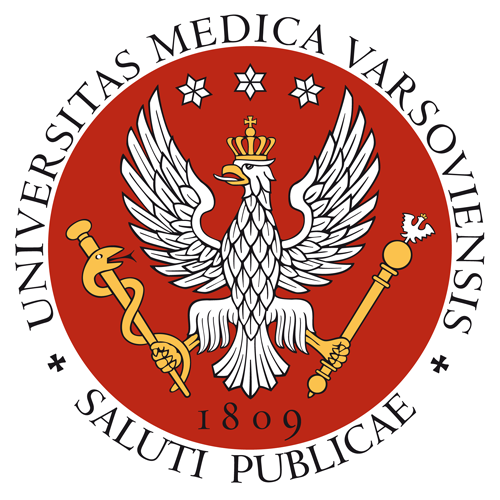 Signature of the Head of the UnitSignature of the person responsible for the syllabusImprintImprintImprintImprintImprintImprintImprintImprintImprintImprintImprintFaculty name:Faculty name:Faculty name:Faculty name:Faculty name:Faculty of Medicine and DentistryFaculty of Medicine and DentistryFaculty of Medicine and DentistryFaculty of Medicine and DentistryFaculty of Medicine and DentistryFaculty of Medicine and DentistryEducation program (field of study, level and educational profile, form of studies, e.g., Public Health, 1st level studies, practical profile, full time):Education program (field of study, level and educational profile, form of studies, e.g., Public Health, 1st level studies, practical profile, full time):Education program (field of study, level and educational profile, form of studies, e.g., Public Health, 1st level studies, practical profile, full time):Education program (field of study, level and educational profile, form of studies, e.g., Public Health, 1st level studies, practical profile, full time):Education program (field of study, level and educational profile, form of studies, e.g., Public Health, 1st level studies, practical profile, full time):English Dentistry Division, practical profile, full timeEnglish Dentistry Division, practical profile, full timeEnglish Dentistry Division, practical profile, full timeEnglish Dentistry Division, practical profile, full timeEnglish Dentistry Division, practical profile, full timeEnglish Dentistry Division, practical profile, full timeAcademic year:Academic year:Academic year:Academic year:Academic year:2019/20202019/20202019/20202019/20202019/20202019/2020Module/subject name:Module/subject name:Module/subject name:Module/subject name:Module/subject name:Chill out! - Relaxation as a tool for personal development and therapyChill out! - Relaxation as a tool for personal development and therapyChill out! - Relaxation as a tool for personal development and therapyChill out! - Relaxation as a tool for personal development and therapyChill out! - Relaxation as a tool for personal development and therapyChill out! - Relaxation as a tool for personal development and therapySubject code (from the Pensum system):Subject code (from the Pensum system):Subject code (from the Pensum system):Subject code (from the Pensum system):Subject code (from the Pensum system):450944509445094450944509445094Educational units:Educational units:Educational units:Educational units:Educational units:Department of Medical Psychology & Medical Communicationul. Litewska 14/1600-575 WarszawaTel. +48 22 116 92 11Department of Medical Psychology & Medical Communicationul. Litewska 14/1600-575 WarszawaTel. +48 22 116 92 11Department of Medical Psychology & Medical Communicationul. Litewska 14/1600-575 WarszawaTel. +48 22 116 92 11Department of Medical Psychology & Medical Communicationul. Litewska 14/1600-575 WarszawaTel. +48 22 116 92 11Department of Medical Psychology & Medical Communicationul. Litewska 14/1600-575 WarszawaTel. +48 22 116 92 11Department of Medical Psychology & Medical Communicationul. Litewska 14/1600-575 WarszawaTel. +48 22 116 92 11Head of the unit/s:Head of the unit/s:Head of the unit/s:Head of the unit/s:Head of the unit/s:Professor Krzysztof Owczarek, MA, PhDProfessor Krzysztof Owczarek, MA, PhDProfessor Krzysztof Owczarek, MA, PhDProfessor Krzysztof Owczarek, MA, PhDProfessor Krzysztof Owczarek, MA, PhDProfessor Krzysztof Owczarek, MA, PhDStudy year (the year during which the respective subject is taught):Study year (the year during which the respective subject is taught):Study year (the year during which the respective subject is taught):Study year (the year during which the respective subject is taught):Study year (the year during which the respective subject is taught):IIIIIIIIIIIIStudy semester (the semester during which the respective subject is taught):Study semester (the semester during which the respective subject is taught):Study semester (the semester during which the respective subject is taught):Study semester (the semester during which the respective subject is taught):Study semester (the semester during which the respective subject is taught):1st (winter) semester1st (winter) semester1st (winter) semester1st (winter) semester1st (winter) semester1st (winter) semesterModule/subject type (basic, corresponding to the field of study, optional):Module/subject type (basic, corresponding to the field of study, optional):Module/subject type (basic, corresponding to the field of study, optional):Module/subject type (basic, corresponding to the field of study, optional):Module/subject type (basic, corresponding to the field of study, optional):BasicBasicBasicBasicBasicBasicTeachers (names and surnames and degrees of all academic teachers of respective subjects):Teachers (names and surnames and degrees of all academic teachers of respective subjects):Teachers (names and surnames and degrees of all academic teachers of respective subjects):Teachers (names and surnames and degrees of all academic teachers of respective subjects):Teachers (names and surnames and degrees of all academic teachers of respective subjects):Magdalena Łazarewicz, MA, PhDMagdalena Łazarewicz, MA, PhDMagdalena Łazarewicz, MA, PhDMagdalena Łazarewicz, MA, PhDMagdalena Łazarewicz, MA, PhDMagdalena Łazarewicz, MA, PhDERASMUS YES/NO (Is the subject available for students under the ERASMUS programme?):ERASMUS YES/NO (Is the subject available for students under the ERASMUS programme?):ERASMUS YES/NO (Is the subject available for students under the ERASMUS programme?):ERASMUS YES/NO (Is the subject available for students under the ERASMUS programme?):ERASMUS YES/NO (Is the subject available for students under the ERASMUS programme?):YESYESYESYESYESYESA person responsible for the syllabus 
(a person to which all comments to the syllabus should be reported)A person responsible for the syllabus 
(a person to which all comments to the syllabus should be reported)A person responsible for the syllabus 
(a person to which all comments to the syllabus should be reported)A person responsible for the syllabus 
(a person to which all comments to the syllabus should be reported)A person responsible for the syllabus 
(a person to which all comments to the syllabus should be reported)Magdalena Łazarewicz, MA, PhDmagdalena.lazarewicz@wum.edu.plTel. +48 22 116 92 15Magdalena Łazarewicz, MA, PhDmagdalena.lazarewicz@wum.edu.plTel. +48 22 116 92 15Magdalena Łazarewicz, MA, PhDmagdalena.lazarewicz@wum.edu.plTel. +48 22 116 92 15Magdalena Łazarewicz, MA, PhDmagdalena.lazarewicz@wum.edu.plTel. +48 22 116 92 15Magdalena Łazarewicz, MA, PhDmagdalena.lazarewicz@wum.edu.plTel. +48 22 116 92 15Magdalena Łazarewicz, MA, PhDmagdalena.lazarewicz@wum.edu.plTel. +48 22 116 92 15Number of ECTS credits:Number of ECTS credits:Number of ECTS credits:Number of ECTS credits:Number of ECTS credits:0.750.750.750.750.750.75Educational goals and aimsEducational goals and aimsEducational goals and aimsEducational goals and aimsEducational goals and aimsEducational goals and aimsEducational goals and aimsEducational goals and aimsEducational goals and aimsEducational goals and aimsEducational goals and aimsTo broaden students’ knowledge on the meaning of relaxation for human wellbeing. Development of auto-relaxation skills, ability to conduct relaxation training for others, working with strains, removal of anxiety in adaptive way.To broaden students’ knowledge on the meaning of relaxation for human wellbeing. Development of auto-relaxation skills, ability to conduct relaxation training for others, working with strains, removal of anxiety in adaptive way.To broaden students’ knowledge on the meaning of relaxation for human wellbeing. Development of auto-relaxation skills, ability to conduct relaxation training for others, working with strains, removal of anxiety in adaptive way.To broaden students’ knowledge on the meaning of relaxation for human wellbeing. Development of auto-relaxation skills, ability to conduct relaxation training for others, working with strains, removal of anxiety in adaptive way.To broaden students’ knowledge on the meaning of relaxation for human wellbeing. Development of auto-relaxation skills, ability to conduct relaxation training for others, working with strains, removal of anxiety in adaptive way.To broaden students’ knowledge on the meaning of relaxation for human wellbeing. Development of auto-relaxation skills, ability to conduct relaxation training for others, working with strains, removal of anxiety in adaptive way.To broaden students’ knowledge on the meaning of relaxation for human wellbeing. Development of auto-relaxation skills, ability to conduct relaxation training for others, working with strains, removal of anxiety in adaptive way.To broaden students’ knowledge on the meaning of relaxation for human wellbeing. Development of auto-relaxation skills, ability to conduct relaxation training for others, working with strains, removal of anxiety in adaptive way.To broaden students’ knowledge on the meaning of relaxation for human wellbeing. Development of auto-relaxation skills, ability to conduct relaxation training for others, working with strains, removal of anxiety in adaptive way.To broaden students’ knowledge on the meaning of relaxation for human wellbeing. Development of auto-relaxation skills, ability to conduct relaxation training for others, working with strains, removal of anxiety in adaptive way.To broaden students’ knowledge on the meaning of relaxation for human wellbeing. Development of auto-relaxation skills, ability to conduct relaxation training for others, working with strains, removal of anxiety in adaptive way.Initial requirementsInitial requirementsInitial requirementsInitial requirementsInitial requirementsInitial requirementsInitial requirementsInitial requirementsInitial requirementsInitial requirementsInitial requirementsInitial requirementsNoneNoneNoneNoneNoneNoneNoneNoneNoneNoneNoneNoneLearning outcomes corresponding to the subjectLearning outcomes corresponding to the subjectLearning outcomes corresponding to the subjectLearning outcomes corresponding to the subjectLearning outcomes corresponding to the subjectLearning outcomes corresponding to the subjectLearning outcomes corresponding to the subjectLearning outcomes corresponding to the subjectLearning outcomes corresponding to the subjectLearning outcomes corresponding to the subjectLearning outcomes corresponding to the subjectLearning outcomes corresponding to the subjectA list of course learning outcomesA list of course learning outcomesA list of course learning outcomesA list of course learning outcomesA list of course learning outcomesA list of course learning outcomesA list of course learning outcomesA list of course learning outcomesA list of course learning outcomesA list of course learning outcomesA list of course learning outcomesA list of course learning outcomesSymbol of course learning outcomesSymbol of course learning outcomesSymbol of course learning outcomesDescription of course learning outcomesDescription of course learning outcomesDescription of course learning outcomesDescription of course learning outcomesDescription of course learning outcomesDescription of course learning outcomesDescription of course learning outcomesThe reference to programme learning outcomes (number)The reference to programme learning outcomes (number)W1W1W1Psychological and physiological basis of relaxationPsychological and physiological basis of relaxationPsychological and physiological basis of relaxationPsychological and physiological basis of relaxationPsychological and physiological basis of relaxationPsychological and physiological basis of relaxationPsychological and physiological basis of relaxation--U1U1U1Basic relaxation methods: breathing exercisesBasic relaxation methods: breathing exercisesBasic relaxation methods: breathing exercisesBasic relaxation methods: breathing exercisesBasic relaxation methods: breathing exercisesBasic relaxation methods: breathing exercisesBasic relaxation methods: breathing exercises--U2U2U2Jacobson’s progressive muscle relaxationJacobson’s progressive muscle relaxationJacobson’s progressive muscle relaxationJacobson’s progressive muscle relaxationJacobson’s progressive muscle relaxationJacobson’s progressive muscle relaxationJacobson’s progressive muscle relaxation--U3U3U3Shultz’s autogenic trainingShultz’s autogenic trainingShultz’s autogenic trainingShultz’s autogenic trainingShultz’s autogenic trainingShultz’s autogenic trainingShultz’s autogenic training--U4U4U4Visualization, meditationVisualization, meditationVisualization, meditationVisualization, meditationVisualization, meditationVisualization, meditationVisualization, meditation--U5U5U5Basics of mindfulness Basics of mindfulness Basics of mindfulness Basics of mindfulness Basics of mindfulness Basics of mindfulness Basics of mindfulness --Forms of classesForms of classesForms of classesForms of classesForms of classesForms of classesForms of classesForms of classesForms of classesForms of classesForms of classesForms of classesFormFormNumber of hoursNumber of hoursNumber of hoursNumber of hoursNumber of hoursNumber of groupsNumber of groupsNumber of groupsNumber of groupsNumber of groupsLectureLecture----------SeminarSeminar----------Practical classesPractical classes151515151511111Subject topics and educational contentsSubject topics and educational contentsSubject topics and educational contentsSubject topics and educational contentsSubject topics and educational contentsSubject topics and educational contentsSubject topics and educational contentsSubject topics and educational contentsSubject topics and educational contentsSubject topics and educational contentsSubject topics and educational contentsSubject topics and educational contentsC1- Practical class 1 – Relaxation: the way to human mind in through his body- Psychological and physiological basis of relaxation, breathing exercises, Jacobson’s progressive muscle relaxation, Shultz’s autogenic training – W1, U1-U3 - Magdalena Lazarewicz, MA, PhDC2 - Practical class 1 - Relaxation: the way to human body is through his mind - Visualization, meditation and basics of mindfulness – U4-U5 - Magdalena Lazarewicz, MA, PhDC1- Practical class 1 – Relaxation: the way to human mind in through his body- Psychological and physiological basis of relaxation, breathing exercises, Jacobson’s progressive muscle relaxation, Shultz’s autogenic training – W1, U1-U3 - Magdalena Lazarewicz, MA, PhDC2 - Practical class 1 - Relaxation: the way to human body is through his mind - Visualization, meditation and basics of mindfulness – U4-U5 - Magdalena Lazarewicz, MA, PhDC1- Practical class 1 – Relaxation: the way to human mind in through his body- Psychological and physiological basis of relaxation, breathing exercises, Jacobson’s progressive muscle relaxation, Shultz’s autogenic training – W1, U1-U3 - Magdalena Lazarewicz, MA, PhDC2 - Practical class 1 - Relaxation: the way to human body is through his mind - Visualization, meditation and basics of mindfulness – U4-U5 - Magdalena Lazarewicz, MA, PhDC1- Practical class 1 – Relaxation: the way to human mind in through his body- Psychological and physiological basis of relaxation, breathing exercises, Jacobson’s progressive muscle relaxation, Shultz’s autogenic training – W1, U1-U3 - Magdalena Lazarewicz, MA, PhDC2 - Practical class 1 - Relaxation: the way to human body is through his mind - Visualization, meditation and basics of mindfulness – U4-U5 - Magdalena Lazarewicz, MA, PhDC1- Practical class 1 – Relaxation: the way to human mind in through his body- Psychological and physiological basis of relaxation, breathing exercises, Jacobson’s progressive muscle relaxation, Shultz’s autogenic training – W1, U1-U3 - Magdalena Lazarewicz, MA, PhDC2 - Practical class 1 - Relaxation: the way to human body is through his mind - Visualization, meditation and basics of mindfulness – U4-U5 - Magdalena Lazarewicz, MA, PhDC1- Practical class 1 – Relaxation: the way to human mind in through his body- Psychological and physiological basis of relaxation, breathing exercises, Jacobson’s progressive muscle relaxation, Shultz’s autogenic training – W1, U1-U3 - Magdalena Lazarewicz, MA, PhDC2 - Practical class 1 - Relaxation: the way to human body is through his mind - Visualization, meditation and basics of mindfulness – U4-U5 - Magdalena Lazarewicz, MA, PhDC1- Practical class 1 – Relaxation: the way to human mind in through his body- Psychological and physiological basis of relaxation, breathing exercises, Jacobson’s progressive muscle relaxation, Shultz’s autogenic training – W1, U1-U3 - Magdalena Lazarewicz, MA, PhDC2 - Practical class 1 - Relaxation: the way to human body is through his mind - Visualization, meditation and basics of mindfulness – U4-U5 - Magdalena Lazarewicz, MA, PhDC1- Practical class 1 – Relaxation: the way to human mind in through his body- Psychological and physiological basis of relaxation, breathing exercises, Jacobson’s progressive muscle relaxation, Shultz’s autogenic training – W1, U1-U3 - Magdalena Lazarewicz, MA, PhDC2 - Practical class 1 - Relaxation: the way to human body is through his mind - Visualization, meditation and basics of mindfulness – U4-U5 - Magdalena Lazarewicz, MA, PhDC1- Practical class 1 – Relaxation: the way to human mind in through his body- Psychological and physiological basis of relaxation, breathing exercises, Jacobson’s progressive muscle relaxation, Shultz’s autogenic training – W1, U1-U3 - Magdalena Lazarewicz, MA, PhDC2 - Practical class 1 - Relaxation: the way to human body is through his mind - Visualization, meditation and basics of mindfulness – U4-U5 - Magdalena Lazarewicz, MA, PhDC1- Practical class 1 – Relaxation: the way to human mind in through his body- Psychological and physiological basis of relaxation, breathing exercises, Jacobson’s progressive muscle relaxation, Shultz’s autogenic training – W1, U1-U3 - Magdalena Lazarewicz, MA, PhDC2 - Practical class 1 - Relaxation: the way to human body is through his mind - Visualization, meditation and basics of mindfulness – U4-U5 - Magdalena Lazarewicz, MA, PhDC1- Practical class 1 – Relaxation: the way to human mind in through his body- Psychological and physiological basis of relaxation, breathing exercises, Jacobson’s progressive muscle relaxation, Shultz’s autogenic training – W1, U1-U3 - Magdalena Lazarewicz, MA, PhDC2 - Practical class 1 - Relaxation: the way to human body is through his mind - Visualization, meditation and basics of mindfulness – U4-U5 - Magdalena Lazarewicz, MA, PhDC1- Practical class 1 – Relaxation: the way to human mind in through his body- Psychological and physiological basis of relaxation, breathing exercises, Jacobson’s progressive muscle relaxation, Shultz’s autogenic training – W1, U1-U3 - Magdalena Lazarewicz, MA, PhDC2 - Practical class 1 - Relaxation: the way to human body is through his mind - Visualization, meditation and basics of mindfulness – U4-U5 - Magdalena Lazarewicz, MA, PhDMethods of verification of learning outcomesMethods of verification of learning outcomesMethods of verification of learning outcomesMethods of verification of learning outcomesMethods of verification of learning outcomesMethods of verification of learning outcomesMethods of verification of learning outcomesMethods of verification of learning outcomesMethods of verification of learning outcomesMethods of verification of learning outcomesMethods of verification of learning outcomesMethods of verification of learning outcomesLearning outcome corresponding to the subject (symbol)Forms of classes (symbol)Forms of classes (symbol)Forms of classes (symbol)Methods of verification of 
a learning outcomeMethods of verification of 
a learning outcomeMethods of verification of 
a learning outcomeMethods of verification of 
a learning outcomeCredit receiving criteriaCredit receiving criteriaCredit receiving criteriaCredit receiving criteriaW1, U1-U5CCCAudio recording of self-prepared and performed relaxation or visualisation  Audio recording of self-prepared and performed relaxation or visualisation  Audio recording of self-prepared and performed relaxation or visualisation  Audio recording of self-prepared and performed relaxation or visualisation  Minimal acceptable level of performance on the learning outcomeMinimal acceptable level of performance on the learning outcomeMinimal acceptable level of performance on the learning outcomeMinimal acceptable level of performance on the learning outcomeEvaluation criteriaEvaluation criteriaEvaluation criteriaEvaluation criteriaEvaluation criteriaEvaluation criteriaEvaluation criteriaEvaluation criteriaEvaluation criteriaEvaluation criteriaEvaluation criteriaEvaluation criteriaForm of receiving credit in a subject: CREDITForm of receiving credit in a subject: CREDITForm of receiving credit in a subject: CREDITForm of receiving credit in a subject: CREDITForm of receiving credit in a subject: CREDITForm of receiving credit in a subject: CREDITForm of receiving credit in a subject: CREDITForm of receiving credit in a subject: CREDITForm of receiving credit in a subject: CREDITForm of receiving credit in a subject: CREDITForm of receiving credit in a subject: CREDITForm of receiving credit in a subject: CREDITGradeGradeGradeGradeGradeGradecriteriacriteriacriteriacriteriacriteriacriteria2.0 (failed)2.0 (failed)2.0 (failed)2.0 (failed)2.0 (failed)2.0 (failed)------3.0 (satisfactory)3.0 (satisfactory)3.0 (satisfactory)3.0 (satisfactory)3.0 (satisfactory)3.0 (satisfactory)------3.5 (rather good)3.5 (rather good)3.5 (rather good)3.5 (rather good)3.5 (rather good)3.5 (rather good)------4.0 (good)4.0 (good)4.0 (good)4.0 (good)4.0 (good)4.0 (good)------4.5 (more than good)4.5 (more than good)4.5 (more than good)4.5 (more than good)4.5 (more than good)4.5 (more than good)------5.0 (very good)5.0 (very good)5.0 (very good)5.0 (very good)5.0 (very good)5.0 (very good)------LiteratureLiteratureLiteratureLiteratureLiteratureLiteratureLiteratureLiteratureLiteratureLiteratureLiteratureLiteratureObligatory literature:All obligatory reading materials will be provided by a lecturer in .pdf files Supplementary literature: Davis, M, Robbins-Eshelman E, McKay, M. (2006). The relaxation & Stress Reduction workbook. New Harbinger Publications Inc.: Oakland.Sood A. (2013). The Mayo Clinic guide to Stress-Free Living. Da Capo Press: Boston. Sood A. (2015). The Mayo Clinic handbook for happiness. Da Capo Press: Boston. The above textbooks are available for short rental from the teacher (single copies).Obligatory literature:All obligatory reading materials will be provided by a lecturer in .pdf files Supplementary literature: Davis, M, Robbins-Eshelman E, McKay, M. (2006). The relaxation & Stress Reduction workbook. New Harbinger Publications Inc.: Oakland.Sood A. (2013). The Mayo Clinic guide to Stress-Free Living. Da Capo Press: Boston. Sood A. (2015). The Mayo Clinic handbook for happiness. Da Capo Press: Boston. The above textbooks are available for short rental from the teacher (single copies).Obligatory literature:All obligatory reading materials will be provided by a lecturer in .pdf files Supplementary literature: Davis, M, Robbins-Eshelman E, McKay, M. (2006). The relaxation & Stress Reduction workbook. New Harbinger Publications Inc.: Oakland.Sood A. (2013). The Mayo Clinic guide to Stress-Free Living. Da Capo Press: Boston. Sood A. (2015). The Mayo Clinic handbook for happiness. Da Capo Press: Boston. The above textbooks are available for short rental from the teacher (single copies).Obligatory literature:All obligatory reading materials will be provided by a lecturer in .pdf files Supplementary literature: Davis, M, Robbins-Eshelman E, McKay, M. (2006). The relaxation & Stress Reduction workbook. New Harbinger Publications Inc.: Oakland.Sood A. (2013). The Mayo Clinic guide to Stress-Free Living. Da Capo Press: Boston. Sood A. (2015). The Mayo Clinic handbook for happiness. Da Capo Press: Boston. The above textbooks are available for short rental from the teacher (single copies).Obligatory literature:All obligatory reading materials will be provided by a lecturer in .pdf files Supplementary literature: Davis, M, Robbins-Eshelman E, McKay, M. (2006). The relaxation & Stress Reduction workbook. New Harbinger Publications Inc.: Oakland.Sood A. (2013). The Mayo Clinic guide to Stress-Free Living. Da Capo Press: Boston. Sood A. (2015). The Mayo Clinic handbook for happiness. Da Capo Press: Boston. The above textbooks are available for short rental from the teacher (single copies).Obligatory literature:All obligatory reading materials will be provided by a lecturer in .pdf files Supplementary literature: Davis, M, Robbins-Eshelman E, McKay, M. (2006). The relaxation & Stress Reduction workbook. New Harbinger Publications Inc.: Oakland.Sood A. (2013). The Mayo Clinic guide to Stress-Free Living. Da Capo Press: Boston. Sood A. (2015). The Mayo Clinic handbook for happiness. Da Capo Press: Boston. The above textbooks are available for short rental from the teacher (single copies).Obligatory literature:All obligatory reading materials will be provided by a lecturer in .pdf files Supplementary literature: Davis, M, Robbins-Eshelman E, McKay, M. (2006). The relaxation & Stress Reduction workbook. New Harbinger Publications Inc.: Oakland.Sood A. (2013). The Mayo Clinic guide to Stress-Free Living. Da Capo Press: Boston. Sood A. (2015). The Mayo Clinic handbook for happiness. Da Capo Press: Boston. The above textbooks are available for short rental from the teacher (single copies).Obligatory literature:All obligatory reading materials will be provided by a lecturer in .pdf files Supplementary literature: Davis, M, Robbins-Eshelman E, McKay, M. (2006). The relaxation & Stress Reduction workbook. New Harbinger Publications Inc.: Oakland.Sood A. (2013). The Mayo Clinic guide to Stress-Free Living. Da Capo Press: Boston. Sood A. (2015). The Mayo Clinic handbook for happiness. Da Capo Press: Boston. The above textbooks are available for short rental from the teacher (single copies).Obligatory literature:All obligatory reading materials will be provided by a lecturer in .pdf files Supplementary literature: Davis, M, Robbins-Eshelman E, McKay, M. (2006). The relaxation & Stress Reduction workbook. New Harbinger Publications Inc.: Oakland.Sood A. (2013). The Mayo Clinic guide to Stress-Free Living. Da Capo Press: Boston. Sood A. (2015). The Mayo Clinic handbook for happiness. Da Capo Press: Boston. The above textbooks are available for short rental from the teacher (single copies).Obligatory literature:All obligatory reading materials will be provided by a lecturer in .pdf files Supplementary literature: Davis, M, Robbins-Eshelman E, McKay, M. (2006). The relaxation & Stress Reduction workbook. New Harbinger Publications Inc.: Oakland.Sood A. (2013). The Mayo Clinic guide to Stress-Free Living. Da Capo Press: Boston. Sood A. (2015). The Mayo Clinic handbook for happiness. Da Capo Press: Boston. The above textbooks are available for short rental from the teacher (single copies).Obligatory literature:All obligatory reading materials will be provided by a lecturer in .pdf files Supplementary literature: Davis, M, Robbins-Eshelman E, McKay, M. (2006). The relaxation & Stress Reduction workbook. New Harbinger Publications Inc.: Oakland.Sood A. (2013). The Mayo Clinic guide to Stress-Free Living. Da Capo Press: Boston. Sood A. (2015). The Mayo Clinic handbook for happiness. Da Capo Press: Boston. The above textbooks are available for short rental from the teacher (single copies).Obligatory literature:All obligatory reading materials will be provided by a lecturer in .pdf files Supplementary literature: Davis, M, Robbins-Eshelman E, McKay, M. (2006). The relaxation & Stress Reduction workbook. New Harbinger Publications Inc.: Oakland.Sood A. (2013). The Mayo Clinic guide to Stress-Free Living. Da Capo Press: Boston. Sood A. (2015). The Mayo Clinic handbook for happiness. Da Capo Press: Boston. The above textbooks are available for short rental from the teacher (single copies).ECTS credits calculationECTS credits calculationECTS credits calculationECTS credits calculationECTS credits calculationECTS credits calculationECTS credits calculationECTS credits calculationECTS credits calculationECTS credits calculationECTS credits calculationECTS credits calculationForm of activityForm of activityForm of activityForm of activityForm of activityForm of activityNumber of hoursNumber of hoursNumber of hoursNumber of ECTS creditsNumber of ECTS creditsNumber of ECTS creditsDirect hours with an academic teacher:Direct hours with an academic teacher:Direct hours with an academic teacher:Direct hours with an academic teacher:Direct hours with an academic teacher:Direct hours with an academic teacher:Direct hours with an academic teacher:Direct hours with an academic teacher:Direct hours with an academic teacher:Direct hours with an academic teacher:Direct hours with an academic teacher:Direct hours with an academic teacher:LecturesLecturesLecturesLecturesLecturesLectures------SeminarsSeminarsSeminarsSeminarsSeminarsSeminars------Practical classesPractical classesPractical classesPractical classesPractical classesPractical classes1515150.600.600.60Student's independent work (examples of the form of work):Student's independent work (examples of the form of work):Student's independent work (examples of the form of work):Student's independent work (examples of the form of work):Student's independent work (examples of the form of work):Student's independent work (examples of the form of work):Student's independent work (examples of the form of work):Student's independent work (examples of the form of work):Student's independent work (examples of the form of work):Student's independent work (examples of the form of work):Student's independent work (examples of the form of work):Student's independent work (examples of the form of work):Student's preparation for a seminarStudent's preparation for a seminarStudent's preparation for a seminarStudent's preparation for a seminarStudent's preparation for a seminarStudent's preparation for a seminar------Student's preparation for a classStudent's preparation for a classStudent's preparation for a classStudent's preparation for a classStudent's preparation for a classStudent's preparation for a class------Preparation for obtaining creditsPreparation for obtaining creditsPreparation for obtaining creditsPreparation for obtaining creditsPreparation for obtaining creditsPreparation for obtaining credits5550.150.150.15Other (please specify)Other (please specify)Other (please specify)Other (please specify)Other (please specify)Other (please specify)------SumSumSumSumSumSum2020200.750.750.75Additional InformationAdditional InformationAdditional InformationAdditional InformationAdditional InformationAdditional InformationAdditional InformationAdditional InformationAdditional InformationAdditional InformationAdditional InformationAdditional InformationIt is a weekend course that takes place on two consecutive Saturdays:Saturday, November 30, 2019, 10am-4pmSunday, December 7, 2019, 10am-4pm The class takes place in the Department of Medical Psychology and Medical Communicationul. Litewska 14/16 room -103 (level „-1”)00-575 WarszawaTel. +48 22 116 92 11http://zpm.wum.edu.pl/Contact information:Magdalena Łazarewicz, MA, PhDmagdalena.lazarewicz@wum.edu.plAttendance: 100% attendance is required. Class latecoming is generally not tolerated. The Department runs the Psychological Students Science Club “Psyche” (in English) (contact information: magdalena.lazarewicz@wum.edu.pl).It is a weekend course that takes place on two consecutive Saturdays:Saturday, November 30, 2019, 10am-4pmSunday, December 7, 2019, 10am-4pm The class takes place in the Department of Medical Psychology and Medical Communicationul. Litewska 14/16 room -103 (level „-1”)00-575 WarszawaTel. +48 22 116 92 11http://zpm.wum.edu.pl/Contact information:Magdalena Łazarewicz, MA, PhDmagdalena.lazarewicz@wum.edu.plAttendance: 100% attendance is required. Class latecoming is generally not tolerated. The Department runs the Psychological Students Science Club “Psyche” (in English) (contact information: magdalena.lazarewicz@wum.edu.pl).It is a weekend course that takes place on two consecutive Saturdays:Saturday, November 30, 2019, 10am-4pmSunday, December 7, 2019, 10am-4pm The class takes place in the Department of Medical Psychology and Medical Communicationul. Litewska 14/16 room -103 (level „-1”)00-575 WarszawaTel. +48 22 116 92 11http://zpm.wum.edu.pl/Contact information:Magdalena Łazarewicz, MA, PhDmagdalena.lazarewicz@wum.edu.plAttendance: 100% attendance is required. Class latecoming is generally not tolerated. The Department runs the Psychological Students Science Club “Psyche” (in English) (contact information: magdalena.lazarewicz@wum.edu.pl).It is a weekend course that takes place on two consecutive Saturdays:Saturday, November 30, 2019, 10am-4pmSunday, December 7, 2019, 10am-4pm The class takes place in the Department of Medical Psychology and Medical Communicationul. Litewska 14/16 room -103 (level „-1”)00-575 WarszawaTel. +48 22 116 92 11http://zpm.wum.edu.pl/Contact information:Magdalena Łazarewicz, MA, PhDmagdalena.lazarewicz@wum.edu.plAttendance: 100% attendance is required. Class latecoming is generally not tolerated. The Department runs the Psychological Students Science Club “Psyche” (in English) (contact information: magdalena.lazarewicz@wum.edu.pl).It is a weekend course that takes place on two consecutive Saturdays:Saturday, November 30, 2019, 10am-4pmSunday, December 7, 2019, 10am-4pm The class takes place in the Department of Medical Psychology and Medical Communicationul. Litewska 14/16 room -103 (level „-1”)00-575 WarszawaTel. +48 22 116 92 11http://zpm.wum.edu.pl/Contact information:Magdalena Łazarewicz, MA, PhDmagdalena.lazarewicz@wum.edu.plAttendance: 100% attendance is required. Class latecoming is generally not tolerated. The Department runs the Psychological Students Science Club “Psyche” (in English) (contact information: magdalena.lazarewicz@wum.edu.pl).It is a weekend course that takes place on two consecutive Saturdays:Saturday, November 30, 2019, 10am-4pmSunday, December 7, 2019, 10am-4pm The class takes place in the Department of Medical Psychology and Medical Communicationul. Litewska 14/16 room -103 (level „-1”)00-575 WarszawaTel. +48 22 116 92 11http://zpm.wum.edu.pl/Contact information:Magdalena Łazarewicz, MA, PhDmagdalena.lazarewicz@wum.edu.plAttendance: 100% attendance is required. Class latecoming is generally not tolerated. The Department runs the Psychological Students Science Club “Psyche” (in English) (contact information: magdalena.lazarewicz@wum.edu.pl).It is a weekend course that takes place on two consecutive Saturdays:Saturday, November 30, 2019, 10am-4pmSunday, December 7, 2019, 10am-4pm The class takes place in the Department of Medical Psychology and Medical Communicationul. Litewska 14/16 room -103 (level „-1”)00-575 WarszawaTel. +48 22 116 92 11http://zpm.wum.edu.pl/Contact information:Magdalena Łazarewicz, MA, PhDmagdalena.lazarewicz@wum.edu.plAttendance: 100% attendance is required. Class latecoming is generally not tolerated. The Department runs the Psychological Students Science Club “Psyche” (in English) (contact information: magdalena.lazarewicz@wum.edu.pl).It is a weekend course that takes place on two consecutive Saturdays:Saturday, November 30, 2019, 10am-4pmSunday, December 7, 2019, 10am-4pm The class takes place in the Department of Medical Psychology and Medical Communicationul. Litewska 14/16 room -103 (level „-1”)00-575 WarszawaTel. +48 22 116 92 11http://zpm.wum.edu.pl/Contact information:Magdalena Łazarewicz, MA, PhDmagdalena.lazarewicz@wum.edu.plAttendance: 100% attendance is required. Class latecoming is generally not tolerated. The Department runs the Psychological Students Science Club “Psyche” (in English) (contact information: magdalena.lazarewicz@wum.edu.pl).It is a weekend course that takes place on two consecutive Saturdays:Saturday, November 30, 2019, 10am-4pmSunday, December 7, 2019, 10am-4pm The class takes place in the Department of Medical Psychology and Medical Communicationul. Litewska 14/16 room -103 (level „-1”)00-575 WarszawaTel. +48 22 116 92 11http://zpm.wum.edu.pl/Contact information:Magdalena Łazarewicz, MA, PhDmagdalena.lazarewicz@wum.edu.plAttendance: 100% attendance is required. Class latecoming is generally not tolerated. The Department runs the Psychological Students Science Club “Psyche” (in English) (contact information: magdalena.lazarewicz@wum.edu.pl).It is a weekend course that takes place on two consecutive Saturdays:Saturday, November 30, 2019, 10am-4pmSunday, December 7, 2019, 10am-4pm The class takes place in the Department of Medical Psychology and Medical Communicationul. Litewska 14/16 room -103 (level „-1”)00-575 WarszawaTel. +48 22 116 92 11http://zpm.wum.edu.pl/Contact information:Magdalena Łazarewicz, MA, PhDmagdalena.lazarewicz@wum.edu.plAttendance: 100% attendance is required. Class latecoming is generally not tolerated. The Department runs the Psychological Students Science Club “Psyche” (in English) (contact information: magdalena.lazarewicz@wum.edu.pl).It is a weekend course that takes place on two consecutive Saturdays:Saturday, November 30, 2019, 10am-4pmSunday, December 7, 2019, 10am-4pm The class takes place in the Department of Medical Psychology and Medical Communicationul. Litewska 14/16 room -103 (level „-1”)00-575 WarszawaTel. +48 22 116 92 11http://zpm.wum.edu.pl/Contact information:Magdalena Łazarewicz, MA, PhDmagdalena.lazarewicz@wum.edu.plAttendance: 100% attendance is required. Class latecoming is generally not tolerated. The Department runs the Psychological Students Science Club “Psyche” (in English) (contact information: magdalena.lazarewicz@wum.edu.pl).It is a weekend course that takes place on two consecutive Saturdays:Saturday, November 30, 2019, 10am-4pmSunday, December 7, 2019, 10am-4pm The class takes place in the Department of Medical Psychology and Medical Communicationul. Litewska 14/16 room -103 (level „-1”)00-575 WarszawaTel. +48 22 116 92 11http://zpm.wum.edu.pl/Contact information:Magdalena Łazarewicz, MA, PhDmagdalena.lazarewicz@wum.edu.plAttendance: 100% attendance is required. Class latecoming is generally not tolerated. The Department runs the Psychological Students Science Club “Psyche” (in English) (contact information: magdalena.lazarewicz@wum.edu.pl).